СУМО. V ВОЗРАСТНАЯ КАТЕГОРИЯПолеПоле имеет вид круглого ринга.Цвет ринга – белый.Диаметр поля: 97-100 см.Граница ринга маркирована черной линией шириной 5 см.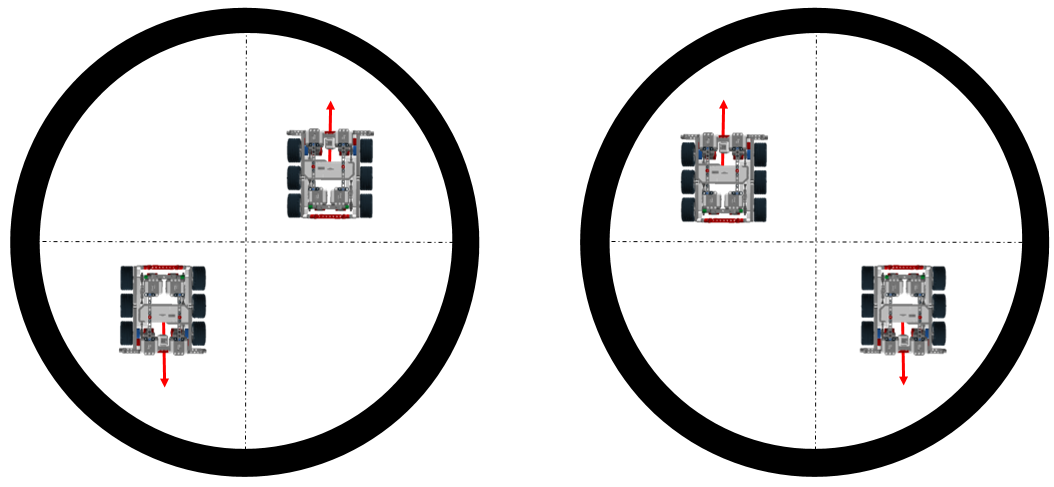 РоботРобот собирается из деталей конструкторов LEGO.При старте размер робота не должен превышать 20 х 20 х 20 см. В процессе движения, размеры робота НЕ могут изменяться.Датчики определения расстояния могут располагаться только с одной стороны и направлены также в одну сторону.Вес робота не должен превышать 1000 г. ± 2г.Робот должен быть полностью автономным.Все края робота не должны быть настолько острыми, чтобы царапать илиповреждать ринг, других роботов или игроков. Запрещены устройства/механизмы, бросающие что-либо.Запрещено использовать клейкие вещества для улучшения ходовых качеств.ИграРоботы пытаются вытолкнуть соперника с ринга.Максимальная длительность раунда – 60 секунд.По решению судьи, матч может быть досрочно остановлен.Перед стартом роботы размещаются в любом месте противоположных квадрантов (четвертей) поля, параллельно друг другу и направлены в противоположную сторону относительно друг друга.По команде судьи участники стартуют программу робота. После этого прикасаться к роботу нельзя. Робот должен начать движение не ранее, чем через 5 секунд после подачи сигнала старта. Раунд оканчивается победой в случае, если робот противника вышел за пределы круга больше, чем половиной корпуса.Правила определения победителяКоманде засчитывается 1 очко за победу в каждом раунде.Команда, первая набравшая 2 очка, объявляется победителем матча.Турнир по сумо будет проходить в несколько этапов. Команды распределяются на несколько групп по 4 команды. Из группы выходят по 2 лучших команды. Далее проходят групповые полуфиналы, из которых также выходят по 2 лучших команды. Финальная часть будет проходить также по круговой системе. Пример при большом количестве участников приведен ниже.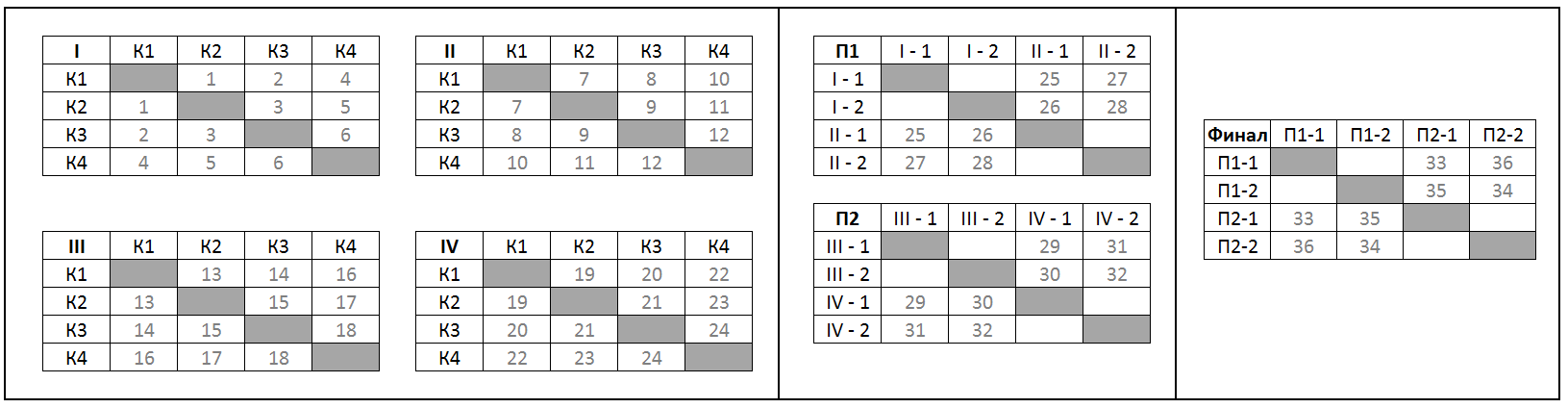 